Технологическая карта тематической экскурсии по маршруту  : Бежецк – Тверь - Нилова пустынь- Медное- Тверь –Бежецк.Основные показатели маршрута:Вид маршрута: экскурсионно-познавательныйКатегория сложности: нетПротяженность маршрута в км : 660 кмПротяженность маршрута в сутках: 2 сутокЧисло туристических групп: 1Число туристов группе: 20Начало обслуживания на маршруте: 7.00 Конец обслуживания на маршруте:    23.00 Авторы-разработчики:  Е. Гаврилова, Е .Давыдова, обучающиеся 11 класса МОУ СОШ №2 им. В.С. Попова г.Бежецка Тверской областиСодержание экскурсииИ когда обезумев от муки,Шли уже осужденных полки,И короткую песню разлукиПаровозные пели гудки,Звезды смерти стояли над нами,И безвинная корчилась РусьПод кровавыми сапогамиИ под шинами черных Марусь.                                    А.АхматоваВведение     В истории каждого государства есть события и даты , которые хотелось бы забыть и вычеркнуть из жизни, как кошмарный сон. Однако, хотим мы того или нет, эти трагические страницы остануться частью летописи страны , которую мы должны знать и помнить.      История и раньше знала случаи массовых политических убийств , организованных как секретные гос.операции. Но только 20 век сделал массовые убийства нормой политической жизни, а понятие « могила как государственная тайна» стала нормой памяти.     Период сталинских репрессий , на наш взгляд, это одна из ужаснейших страниц истории нашей страны. Установлено , что в этот период по политическим мотивам было приговорено к расстрелу 681692 человека вместе с умершими в это время в ГУЛАГЕ, исправительно- трудовых учреждениях и тюрьмах, а также политическими заключенными, расстрелянными по уголовным статьям. Общее же количество жертв за эти годы составило около  одного миллиона человек.     Калининская область, сформированная в январе 1935 года постановлением ВЦИК СССР, перед Великой Отечественной войной включала в себя 69 районов и занимала достаточно большую территорию- более 100 тысяч квадратных километров и , естественно                                                                                                                                                   3имела значительное по численности население, ставшее в годы сталинского правления  объектом проводимых в стране репрессий.     Тверской мартинолог насчитывает             более 5 тысяч                       имен, гораздо выше число репрессированных. Так при пересмотре хранящихся в архиве Управления ФСБ по Тверской области следственных дел выявлено , что реабилитировано свыше 30 тысяч человек. И эта цифра не окончательна. Работа по увековечиванию имен репрессированных жителей области еще далека до завершения и проходит по сегодняшний день. Существует проблема с установлением мест расстрелов и мест массовых захоронений. Ни в одном следственном деле , а также в других документах не имеется подобных сведений. Объяснение этому факту дает подписанный Н.И Ежовым оперативный приказ № 00447 от 30.07.1937 года, который предписывал : «…приговоры по первой категории приводить в исполнение в местах и порядком по указанию наркомов внутренних дел, начальников управления и областных отделов НКВД с  обязательным полным сохранением в тайне времени и места приведения приговора в исполнение»     Тема политических репрессий долгое время была закрытой в нашей стране. Лишь в  в конце 80-х годов 20 века  Тверским отделением международного историко-просветительского ,правозащитного и благотворительного общества «Мемориал» началась кропотливая работа по сбору материалов , связанных с политическими репрессиями на территории нашей области. В числе соучредителей общества был известный советский и россиийский историк, балканист, профессор Калининского государственного университета /с 1978 года заведующий кафедрой истории древнего мира и средних веков/ , доктор исторических наук Марен Михайлович Фрейденберг. Именно он один из первых задал вопрос: « Куда делись поляки из Осташковского лагеря?» и разыскивал место захоронения польских солдат и офицеров. Его деятельность     в «Мемориале» была отмечена в 2005 году наградой республики Польши. О том насколько тема политических репрессий в нашей стране была закрытой может свидетельствовать и тот факт, что                                                                                                                                                      4весной 1991 года М. М. Фрейденберг и его супруга Лидия Котлярская вынужденно покинули страну , эмигрировав в Израиль.     Сергей Глушков , сопредседатель Тверского «Мемориала» в своих публикация в СМИ открыто говорит о том, что у него есть основания полагать , что эмиграция семьи Фрейденберг связана была , помимо прочего и с их активностью в исследовании истории с поляками.  В Тверской области есть несколько мест , связанных с периодом проведения политических репрессий с которыми нам предстоит сегодня познакомиться1.Монастырь Нилова пустынь     В красивейшее место на о.Селигер- монастырь Нилово-Столобенская пустынь , расположенный в 11 км. От г.Осташкова, приезжает сегодня большое количество туристов и паломников.     Многих людей привлекает , прежде всего уникальный архитектурный комплекс монастыря, сложившийся в конце 18- конце 19 века. Действовавший с середины 16 века  богатейший православный монастырь был закрыт впервые годы советской власти /в 1927 году/. Монастырь расположен в 10 километрах к северу от Осташкова на острове Столбный. Основан в 1590 году в честь отшельника Нила (в миру Григория), поселившегося на Столбном в 1528-м и скончавшегося в 1555 году в возрасте 65 лет. Первоначальные деревянные постройки уничтожены пожаром в августе 1665 года. Ансамбль, сохранившийся до наших дней, создавался с 1669 по 1863 год. В его сооружении принимали участие архитекторы И.Ф. Львов, И.И. Шарлемань, мастер каменных дел из Швейцарии Анжело Боттани. Расписаны храмы осташковским мастером Борисом Уткиным, лепные работы выполнены Сергеем Васильевым. В июле 1820 года на поклонение святым мощам Нила Столбенского приезжал император Александр I, а в мае 1889-го — великий князь Константин Константинович. Монастырь получал крупные пожертвования от Михаила Федоровича и Алексея Михайловича, императрицы Анны Иоанновны. князей Трубецких и Пожарских и многих др. В среднем за год Нилову Пустынь посещалооколо 100 тысяч человек. К 27 мая, дню Обретения мощей Преподобного, собиралось до 15 тысяч, а в Великий пост — до 30 тысяч человек.  20 декабря 1917 года в монастыре была проведена опись и конфискация драгоценностей. Было изъято серебра 539 кг 480 i и драгоценных камней в золотой оправе 824 г. Впоследствии было конфисковано, кроме того, 1392 кг медных монет старинной чеканки. Изымались также белье, утварь, мебель. В 1920 году в Ниловой была разобрана железная ограда , установленная затем на кладбище жертв революции на полуострове Житенном. Последняя служба в монастыре состоялась 9 июня 1928 года. 12 монахов во главе с настоятелем Пустыни Гавриилом и наместником архимандритом Ионникием предстали перед пролетарским судом. Приговор по этому процессу неизвестен.  В 1929—1935 гг. в Ниловой Пустыни размещалась богадельня, в 1935—1939 гг. — детская трудовая колония, воспитанники которой жили и работали по методу А.С. Макаренко. В колонии был построен цех по производству паяльных ламп, был свой духовой оркестр, театр, кинозал в Богоявленском соборе, в парке — колесо обозрения, качели, спортплощадка. Именно в этот период началось строительство дамбы, соединяющей теперь остров Столбный с полуостровом Светлица. Для этой цели колонисты разрушили на территории Пустыни церковь Св. Иоанна Предтечи (1771—1781), а на берегу, в деревне Светлица, — более позднюю церковь Михаила Архангела. Добытых таким образом кирпича и щебня, однако, не хватило, осталась узкая протока, через которую был сооружен всего лишь пешеходный мост. Единственным же грузовым средством сообщения в летний период вплоть до 1973 года оставался катер "Чапаев". Как выразился по поводу разрушения храмов Б.Ф. Карпов , бывший осташковский учитель географии: «…эта глупость происходила от нашей бедности, а бедность от глупости". Он, впрочем, заметил, что протока обеспечивает необходимый экологический баланс двух соседних заливов. В 1939 году трудколония была расформирована. С сентября 1939 по 1940 год содержали польских военнопленных(6311 из них были приговорены к смертной казни).     Во время Великой Отечественной войны в монастыре находился военный госпиталь , после войны колония для малолетних преступников. С 1960 года на острове Столобном разместился Дом престарелых , а с 1971 года – туристическая база. В 1990 году комплекс монастыря был передан Тверской епархии Русской православной церкви.   При входе на территорию монастыря  даже самый невнимательный человек заметит две мемориальные доски. На одной из них сделана надпись на русском языке, на другой на польском.     Вот , что она гласит: « В этом монастыре с сентября 1939 года по май 1940 года содержались в заключении сотрудники государственной полиции и полиции Силезского воеводства , пограничной и тюремной охраны , а также солдаты жандармерии , корпуса пограничной охраны и других формирований Войска Польского.6311 человек из них были приговорены к смертной казни. Местом убийства был г.Калинин /Тверь/.Затем летом 1940 г.в Осташков привезли солдат Войска Польского из Литвы и Латвии , а 1в 1944-1945 г. солдат Армии Крайнова. Почтим память всех казненных и замученных поляков , содержавшихся здесь в заключении».   В результате похода Красной Армии в Западную Белоруссию и Украину в сентябре 1939 года  на территорию СССР было интернировано несколько тысяч польских военнопленных ,служащих и полицейских, которые в сентябре- октябре прошли сначала через сборные пункты . а затем через 6 сортировочных лагерей. Большую часть польских граждан после проверки отпустили по домам , если они проживали на территории Польши , отошедшей к СССР или передали Германии. Оставшихся польских военнослужащих , главным образом офицеров, сосредоточили в 3-х лагерях.     Подобные Осташковскому , лагеря польских военнослужащих были развернуты на территории СССР еще в 2-х местах – у г.Козельска Смоленской области и г.Старобельска Ворошиловской области.      Долгое время информация о судьбах польских военнопленных и лагерях была закрытой.Сегодня мы многое знаем об этом из публикаций и в Польше и в России , из рассекреченных архивных документов и воспоминаний оставшихся в живых узников.     Из воспоминаний Бориса Федоровича Карпова, бывшего осташковского учителя географии : «В сентябре- октябре 1939 года в Осташков стали прибывать эшелоны с польскими военнопленными…их грузили в деревянные  баржи и пароходом « Максим Горький « буксировали в Нилову пустынь…».     Уроженка д.Твердякино Зальцовского сельского совета Мария Петровна Сидорова , которая с 1939 года работала на пищеблоке в Ниловой пустыни рассказывала: « В октябре через город Осташков стали поступать эшелоны с поляками. Вначале их кормили . как положено обедами , но потом , из-за того , что Нилова пустынь не была готова принять такое количество людей , приходилось их кормить , болтушкой» из ржаной муки…»     Осташковский лагерь  первоначально  назывался лагерем- распределителем НКВД СССР по делам военнопленных, затем  состав его контингента был определен более четко. В нем содержали служащих Государственной полиции и полиции  воеводства Силезии , пограничной охраны, военной жандармерии и 2-го отдела Главного штаба ВП, а также судебных органов .Начальником лагеря был майор П.Ф.Борисовец. Из архивных документов  Управления НКВД СССР по делам военнопленных установлено , что в Осташковском лагере в 1940 г. содержалось в общей сложности 6268 военнопленных- офицеров и солдат. За все время своего существования через лагерь прошло гораздо большее количество польских военнопленных- около 15 тысяч.     Лагерь был мало приспособлен для приема такого количества узников. Пленные размещались во всех помещениях , которые могли служить для этого.     Не везде существовали нары, было ужасно тесно, грязно и холодно. По воспоминаниям одного из узников лагеря Донатана Черевача, для пленных   офицеров выделили отдельное здание, обнесенное забором из колючей проволоки выстою в несколько метров, и вдоль  него соорудили сторожевые вышки.     Зона лагеря была обнесена проволочным заграждением, территория лагеря охранялась вооруженными постами и караульными собаками. Военнопленные использовались на внутренних хозяйственных работах: достраивали дамбу через озеро. Наружная охрана в количестве 112 человек несла службу по периметру лагеря. Штат внутренний состоял из 44 человек.        Вокруг о.Столобный была установлена запретная зона шириной 250 метров. В лагере имелась хлебопекарня , небольшая электростанция. Еда была однообразной : около 600 г. черного глинистого хлеба , пшенная и ячменная каша и суп с килькой.     Осташковский лагерь обслуживало помимо охраны большое количество персонала из местного населения , которое , однако, в силу данных подписок о неразглашении , отказывалось давать хоть какие- то сведения об этом лагере вплоть до 1990-х годов.     Из-за влажного климата , скудной пищи , тяжелых условий содержания среди узников было много смертей. Хоронили на небольшом кладбище за зданием госпиталя на погосте Троеручица Зальцовского с/с .      Местная жительница Анна Павловна Обухова очень хорошо помнит эти похороны. В них принимали участие и поляки в мундирах. « Стояли по стойке смирно, молились, что-то тихо пели…»Уже с марта 1940 года началась интенсивная подготовка к операции по « полной»  разгрузке 3-х лагерей. С этого момента была запрещена переписка военнопленных. С 4 апреля 1940 года отдельные партии пленных / разные по количеству/ в течение апреля и мая переправляют в УНКВД Калининской области. Из лагерных донесений : « …остающиеся завидуют уезжающим, хотя не знают, куда их отправляют, у них есть предположение , что едут домой , потому , что если на работы /как говорят некоторые/, то почему отправляют не совсем здоровых. отправка происходит спокойно, организованно, и никаких недоразумений нет.»     Из воспоминаний М.П.Сидоровой: « …В марте –апреле 1940 года поляков большими партиями стали отправлять по льду о.Селигер в г.Осташков. Последних- больных вывозили на телегах в мае месяце. Об их дальнейшей судьбе мне ничего не известно».     Пленных под конвоем выводили из лагеря и через замерзшее озеро гнали пешком до полустанка Сорога, откуда их в тюремных вагонах перевозили через Лихославль в Калинин. На 17 мая 1940 года из лагеря было этапировано 6229 человек, в лагере оставалось 73 человека/ из донесений начальника лагеря/.Расстрел и дальнейшее тайное захоронение этого контингента польских военнопленных уже связаны с г.Калинином и с с.Медное.…поляки до конца не верили в то, что их могут расстрелять без суда и следствия- ведь по большей части , польские войска  даже не оказывали     сопротивления Красной Армии.                 Но в недрах советской карательной машины уже поворачивались хорошо смазанные привычные к работе шестеренки. Документы , имеющиеся        сегодня на руках у историков . позволяют говорить о том , что участь польских военнопленных была решена заранее. А уже 5 марта 1940 года Политбюро ВКП/б/ приняло особое постановление. Исполняя его . нарком внутренних дел Берия  отдал приказ : « Дела о находящихся в лагерях военнопленных 14700 человек бывших польских офицеров расстрелять в особом порядке, с применением высшей меры наказания- расстрела. Рассмотрение дел привести без вызова арестованных и без предъявления обвинения».     Расстреляны были почти все  содержавшиеся в Ниловой пустыни военнопленные. Сами расстрелы происходили , очевидно, на даче НКВД близ села Медное. Есть также сведения . что расстреливали , возможно, в Калининской тюрьме, а в Медном происходили только захоронения. Сама процедура расстрела происходила примерно следующим образом: …в красном уголке поверяли анкетные данные заключенного, затем на него надевали наручники и вели в расстрельную камеру .Стреляли в голову.     Закапывали убитых в большие ямы в районе Медного , где с середины 1930-х годов действовал полигон НКВД / и захоронены здесь не только несколько тысяч поляков , но и десятки тысяч граждан СССР , убитых в период с 1932 по 1953 годы/.Самая большая из польских братских  могил вместила в себя примерно 250 тел.     Расстрелы велись в спешке, потому военнопленных не только  не раздевали , но и не обыскивали. Это обстоятельство позволило точно установить личности многих расстрелянных во время проведения в 1991 году эксгумации. Сейчас в с.Медное открыт мемориал жертвам репрессий.     Монахи Ниловой пустыни келейно молятся о польских мучениках.2.Мемориальный комплекс «Медное»    Слухи о том , что у с.Медное в районе дачного поселка КГБ находятся массовые захоронения поляков, узников Осташковского лагеря, появились в 1988 году. В управлении КГБ всегда знали, что на территории базы отдыха захоронены останки заключенных из лагеря , который располагался в бывшем монастыре Нилова пустынь на о.Селигер.      По воспоминаниям сопредседателя Тверского отделения общества «Мемориал» Сергея  Глушкова , он и коллеги осенью 1989 года попробовали провести « пробные закопушки», по терминологии геологов и археологов. Тогда ничего найти не удалось. Ошиблись на 15-20 метров. Глушков понял это , когда в августе 1991 года на его глазах ковш экскаватора буквально сразу зацепил польский полицейский мундир.Эксгумация под Медным проходила в три этапа:1 этап- 1991 г./13-29 августа/На этом этапе она проводилась в рамках следственных действий следственной группы ГВП СССР/ руководитель- полковник Александр Третецкий / при участии польских экспертов / руководитель – заместитель генерального прокурора Польши Стефан Снежко/.Была исследована 1 могила. Из нее извлекли останки 243 человек. Правда, исследования международной комиссии чуть было не прервали из-за августовского путча 19 августа 1991 года.2 этап-1994 г./6-22 сентября/.Эксгумация проводилась польскими специалистами во главе с Брониславом Млодзеевским. На этом этапе в основном проводилось зондирование, в результате которого было локализировано 17 могил.3 этап-1995 г./7 июня-31 августа/.Эксгумация проводилась как и на втором этапе во главе С Брониславом Млодзеевским. Эксгумировали 215 останков.     Всего в Медновском лесу было вскрыто 27 ям смерти, самая большая из которых хранила 240 тел , точнее то, что от них осталось.     Количество жертв окончательно устанавливали по этапным спискам, т.к. в полном объеме исследовать польские могилы не было технически возможным.     Во время эксгумации  на первом этапе ее проведения международной комиссией, которую с польской стороны возглавлял заместитель Генерального прокурора Польши Стефан Снежко, были обнаружены вертикально уходящие в землю трубы диаметром 2,54 см. Трубы маркированы 1987 годом.     Бывший следователь Анатолий Яблоков считает , что по трубам в могильные ямы закачивали едкие вещества , чтобы растворить человеческие останки, а следовательно скрыть следы преступлений сталинского режима.    Советскому руководству не удалось развернуть с Медным Катынскую авантюру ,т.к. в 1941 году Медное было фактически линией фронта и немцы поблизости от захоронений стояли только 3 дня , а сам Калинин был оккупирован около 2-х месяцев.     Захоронение под Медным- это самое массовое из всех   известных и исследованных на сегодняшний день захоронений  поляков из спец.лагерей НКВД в бывшем СССР.В Катынском лесу покоятся 4421 человек, под Харьковым -3820 человек, в Медном польское захоронение насчитывает около 6300 человек.     В Медном были найдены и несколько больших захоронений советских граждан. Их расстреливали здесь и привозили для захоронения из Твери еще с 1932 по 1953 годы.    Секретность территории сохранялась до мая 1990 года.     Большая территория мемориала состоит из российской части и польского военного кладбища. Застраивался мемориал постепенно. А его торжественное открытие состоялось 2 сентября 2000 года .Не случайно эта дата является днем траурных церемоний в память о погребенных здесь наших соотечественников и польских граждан.     Центром российской части комплекса является мемориально-архитектурная композиция « Памяти жертв войн и репрессий» в виде креста из красного гранита на специальной насыпи / автор – скульптор Ю. Карпенко/, а также оконтуренные оградой места захоронений наших соотечественников – жертв тоталитарного режима.     Польское воинское захоронение расположено в северной части мемориала и спроектировано польской стороной. Его идейно-пространственное решение оригинально и тактично вписывается в естественный природный ланшафт местности: высокие чугунные кресты расположились среди стройных сосен. И сосны и кресты возносятся вверх . к солнцу и небу, а в низу – 25 массовых могил , скрытых естественным ковром трав и цветов. Напротив главного входа –алтарь в форме открытой часовни, стена с именами расстрелянных, два обелиска и колокол , который звучит в дни поминовений и во время экскурсионного осмотра кладбища. А вокруг располагается аллея , вдоль нее размещены памятные таблицы с личными данными погибших.В обычные дни здесь тихо, печально и красиво, покачиваются от ветра сосны, поют птицы. Цвет крестов, табличек- цвет запекшейся крови- перекликается с цветом сосновой коры, речного песка. Сюда часто приезжают родственники погибших из Польши и прикрепляют к стволам сосен фотографии , памятные ленточки, зажигают поминальные свечи.     С 2008 г. Мемориальный комплекс «Медное» включен в Международную коалицию музеев Совести наряду с музеем «Пермь 36»- бывшим сталинским лагерем.     Мемориальный комплекс был создан по постановлению Правительства Российской Федерации /№ 127 от 19 октября 1996 года/, открыт 2 сентября 2000 года.3.Здание современной Медицинской академии. г.Тверь, ул.Советская,4.     В самом центре города Тверь , вдоль главной улицы , расположен старинный 3-х этажный корпус с 2-мя симметричными флигелями парадным внутренним двором. Это здание , предназначенное для мужской гимназии было построено в 1844-1859 гг.по проекту губернского архитектора И.Ф.Львова.     Перед в входом в то здание сегодня вы увидите стайки студентов – медиков в белых халатах и только памятная доска на фасаде с цветами , выложенными перед ней , скорбно и лаконично оповещает о том , что здесь происходило в 1939-1940 гг.     В советские времена только краеведы да жители города преклонного возраста знали о том , что здесь находилось НКВД и тюрьма.     Весной 1940 г. сюда отдельными партиями привозили польских военнопленных из Осташковского спецлагеря НКВД. Очень непродолжительное время они находились в тюремных камерах, в подвалах и на чердаке. Ночами вплоть до 19 мая 1940 г. их расстреливали в камере смерти. Бывший начальник Калининского НКВД Д.С.Токарев дал подробные показания о том, как это происходило.Для начала обшили стены одной из камер , чтобы не слышно было выстрелов. В первой партии из Осташкова числилось 300 человек. Пришлось обратиться в инстанции , чтобы присылали поменьше: за ночь успевали расстреливать 250 человек.     Это здание стало  их последним пристанищем . Свыше 6 тысяч польских военнопленных расстреляны органами Калининского НКВД, а их останки тайно перевезены и захоронены в лесном массиве неподалеку от с.Медное.     В 1953-1956 гг. в здании велись работы по переоборудованию под учебное заведение- мединститут. Сохранились воспоминания его первого ректора Р.С.Гаврилова, принимавшего здание от прежних хозяев, а также воспоминания инженера И.В.Соболева. Ему поручили работы по проектировке электротехнического оборудования в мединституте, и с этой целью он обследовал подвальное помещение , этажи и чердак. По его свидетельствам , на тот момент, в подвальном помещении сохранился ряд дверей со сложной системой запоров и смотровыми устройствами и явные следы многочисленных перегородок на полу , стенах и потолках, во многих местах стены имели – « темно- прописанную окраску» , на большую высоту была отбита штукатурка стен. Но особенно его потрясли помещения подвала со стороны Волжского проезда- большие залы без перегородок , хорошо освещенные , с сохранившимися на стенах и потолке коваными кольцами с мощными цепями , разрушенные  « станки» с обрывками электропроводов , остатки стальных стержней на шарнирах- зажимные устройства. Чердачное помещение, большое по высоте и площади , на тот момент сохранило в несколько ярусов расположенные тюремные камеры / как пчелиные соты/, вокруг и вдоль них располагались проходы. От раскаленной крыши обдавало жаром, и нечем было дышать.     При строительстве нового корпуса Медицинской академии были най дены человеческие останки , которые сильно пострадали от воздействия кислотных грунтовых вод. Всего было обнаружено около 100 человек , захороненных непосредственно на территории УНКВД.     Через эту тюрьму прошло и большое количество наших соотечественников , попавших под молот политических репрессий , осужденных по пресловутой 58-й статье.4.Памятник жертвам репрессий     Неподалеку от здания медицинской академии в так называемом «Казаковском сквере» располагается памятник жертвам политических репрессий. Он представляет собой коленопреклоненную человеческую фигуру на небольшом постаменте из красного гранита.     Его создатели – автор и скульптор Ф.Азаматов и архитектор В.Давыдов. Памятник установлен по инициативе Тверского мемориала и торжественно открыт в 1997 году.5.Памятный знак жертвам политических репрессий в Бежецком районе  Тверской области.В День памяти жертв политических репрессий Тверской «Мемориал» провел церемонию открытия    памятного знака на месте предполагаемых захоронений узников лагерей НКВД , погибших на работах в Шишковском карьере в 1930-х  г.    По архивным  данным . а также опросам местных жителей  активом «Мемориала « было установлено, что на Шишковском карьере существовали 2 лагеря. Один из которых местные жители называли « метростроевским»- видимо, потому ,что добыча  строительных материалов здесь изначально была организована «Метростроем» и осуществлялась вольнонаемными рабочими.     Но после того , как выяснилось, что из-за плохих условий труда и низкой зарплаты набрать нужное количество рабочих не удается, добыча строительного материала была поручена «Волголагу»- подразделению ГУЛАГА НКВД , центр которого находился в Рыбинске Ярославской области. Один лагпункт был создан на месте бывшего поселка  вольнонаемных рабочих неподалеку от с.Константиново, второй примерно в полутора километрах к западу , ближе к с.Каблуково.     Почти все работы на карьере выполнялись заключенными вручную. Условия работы и содержания были очень тяжелыми, техника безопасности не соблюдалась. Многие заключенные умирали от цинги и др. болезней, нередки были случаи массовой гибели из-за обвалов в выработках. Умерших хоронили по ночам в 2-х местах.     Точное место захоронений установить не удалось , но одно из них по рассказам местных жителей , находилось чуть западнее ныне действующего Шишково-Дубровского кладбища. На этом месте и было решено установить памятный знак . Он представляет из себя большой валун , извлеченный из того –же Шишковского карьера , постаментом для которого служат более мелкие валуны. На мраморной плите надпись «Памяти узников лагерей НКВД погибших на работах в Шишковском карьере в 1930-хг.»     Памятный знак и Поклонный крест созданы и установлены усилиями активистов Тверского «Мемориала». С помощью местных жителей.Заключение     Прошло уже много  лет со времени тех трагических событий. Правду о них нельзя ни замолчать , ни уничтожить. Имена погибших в волнах репрессий остались в сердцах их родных ,  близких, их потомков. И сегодня к местам , связанным с горькими страницами нашей истории . к местам , искореженными когда-то черными рвами общих могил , ведут дороги общей скорби , дороги общей памяти.   Схема маршрута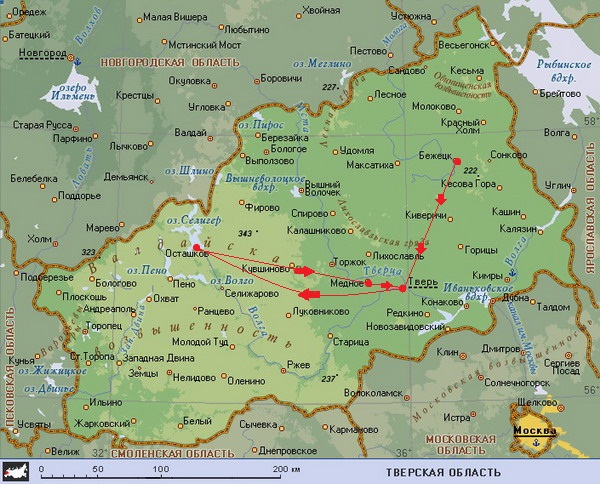 